ADS-B In/Out! GNS 430W!1968 Beech V35A BonanzaN7114N Ser# D-86686416 Total Time Since New 180 Since Factory-Rebuilt Engine (2018)180 Since New Hartzell 3 Blade Top Prop (2018)Avionics / EQUIPMENT:Garmin GNS 430 with WAASAspen EFD1000 with SVTKX 155 Nav/ComGTX-345 Mode S Transponder with ADS-B In/OutKing KN-62A DMEGarmin GMA 340 Audio panelGarmin 496 Panel MountedS-Tec 60-2 Auto PilotEI EGT GaugeFuel Scan JPI 450 Fuel Totalizer - Fuel Flow monitorIntercomVertical Card CompassAnti-Collision Light, Upper and LowerStall Warning IndicatorHeated PitotAileron TrimEmergency Static SourceLanding LightsTwo 40-Gallon Auxiliary Fuel TanksExterior:Matterhorn White with Las Vegas Gold and Black Velvet Stripes (New 2009)Interior:Tan & Brown Leather Interior (New 2009)Fifth Seat (not installed)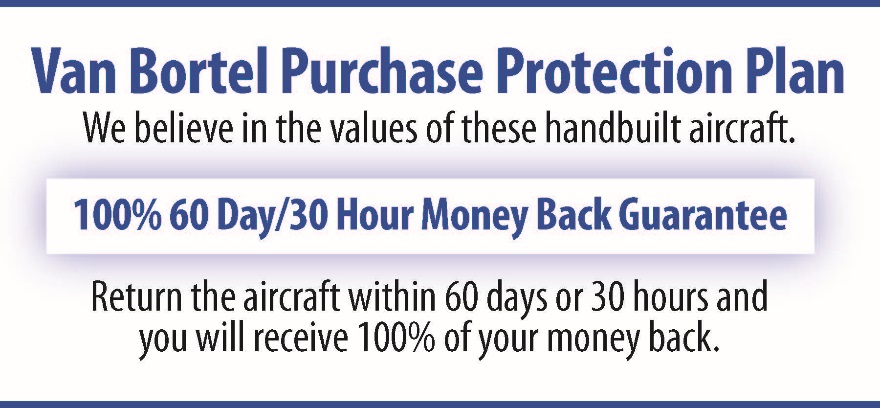 Useful load: 1221.78 lbs.Price: $159,500$1,416 Per Month$31,900 Down Payment, Balance of$127,600 10 Yr. Simple Interest Loan, 5.99%Fixed for 10 yrs. No Prepayment PenaltyAll Specifications Subject To Verification Upon InspectionNo Damage History  •  Complete Logbooks